THANKING OUR SPONSORSLegislative Rally Day to Support Students with Disabilities in Higher Education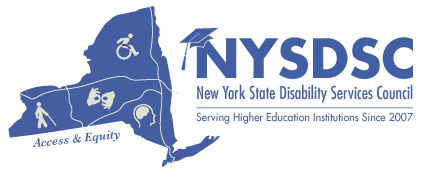 Thank you to the collaboration in NY State and all the students assisting with the day's accessibility accommodations, food, and planning! www.nysdsc.org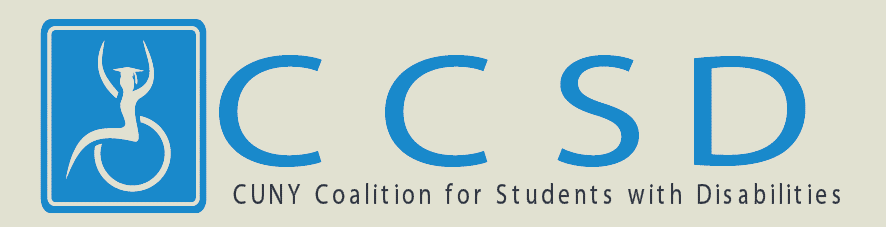 Thank  you  to  all  the  student leaders that  provided coordination and  support for  the  day.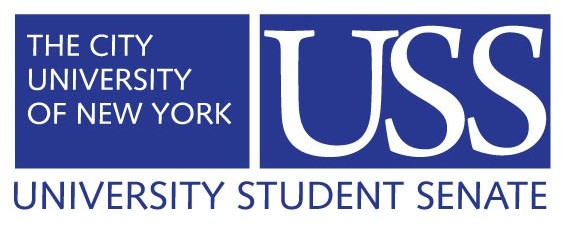 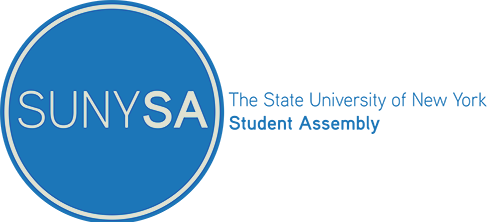 www.usscuny.org/www.sunysa.org/www.facebook.com/CCSDadvocates/Water and granola bars! www.pricechopper.com/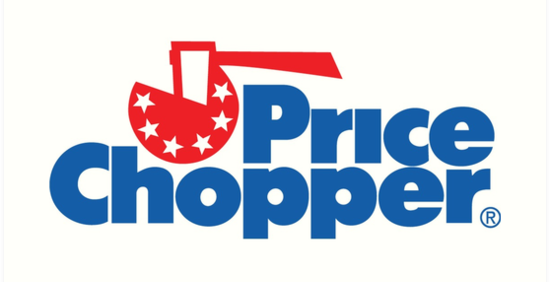 Thank you for your sponsorship toward accessibility https://cidainfo.com/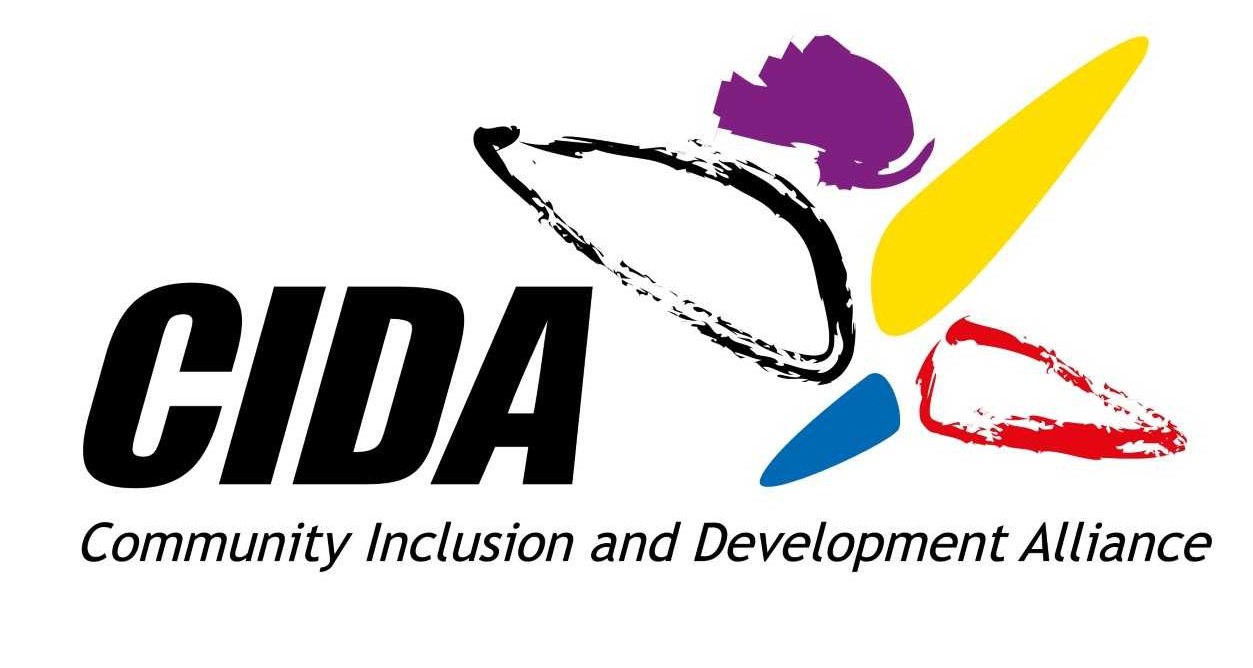 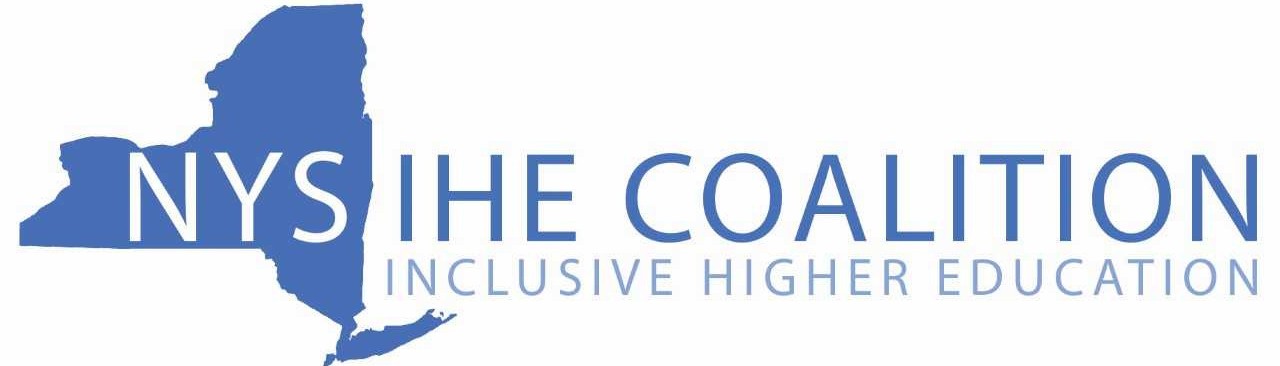 "Until we have equality in education, we won’t have an equal society.” Sonia Sotomayor